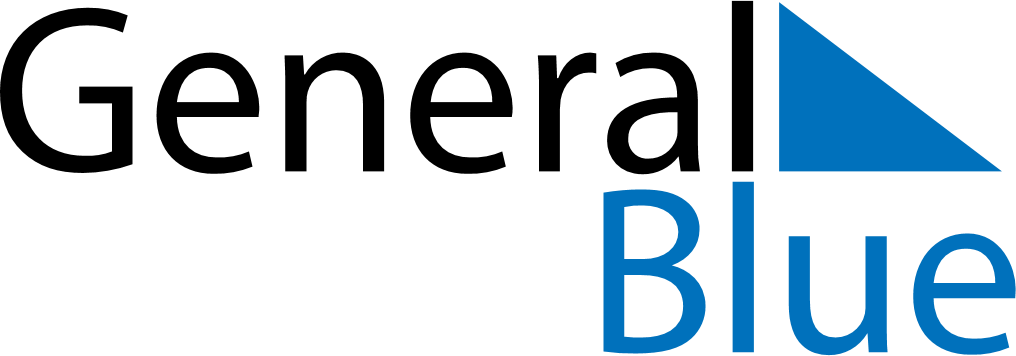 April 2025April 2025April 2025French GuianaFrench GuianaMONTUEWEDTHUFRISATSUN123456789101112131415161718192021222324252627Easter Monday282930